LES PERSONNAGES Les Personnages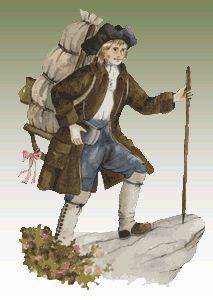 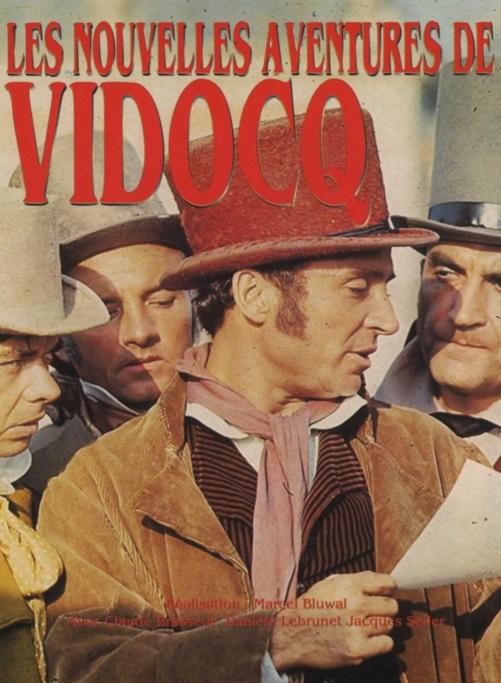 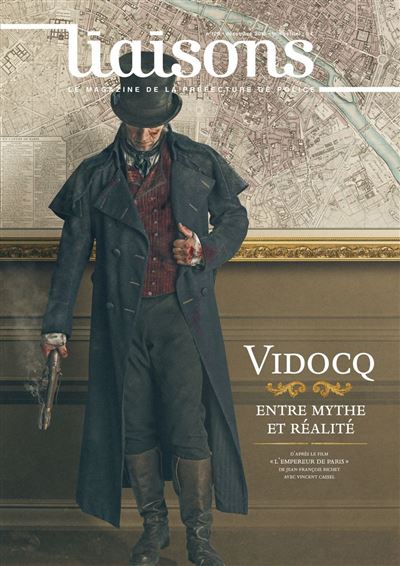                              Le colporteur                                                                                                    VIDOCQ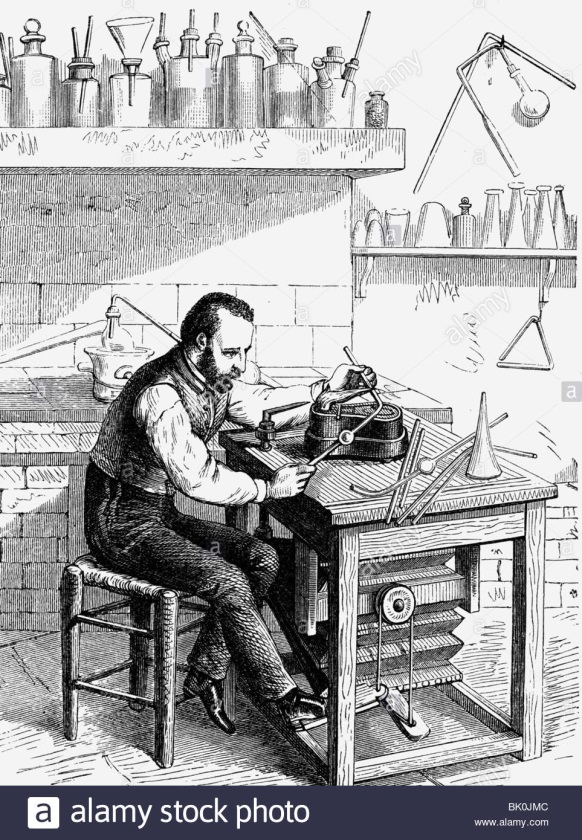 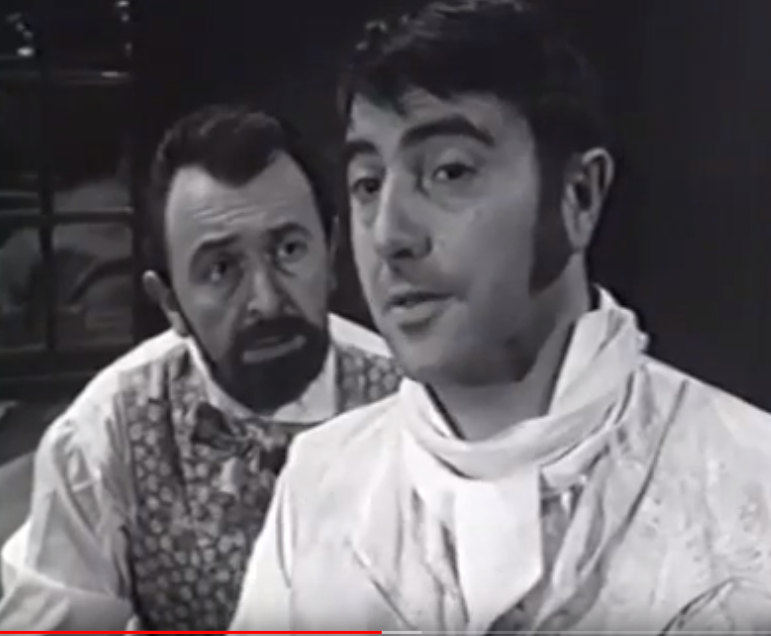 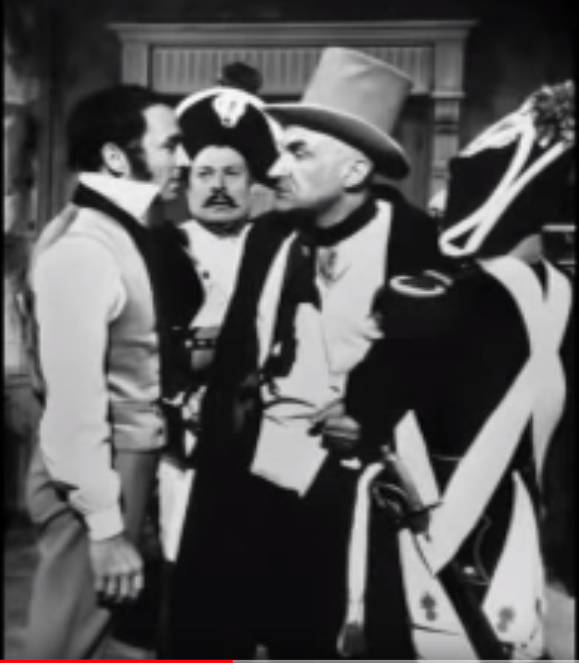                             L’inventeur                                                                                                          Vidocq et ses policiers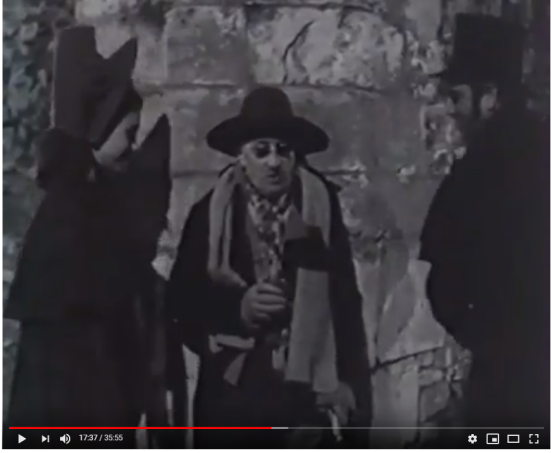 Le mendiant            …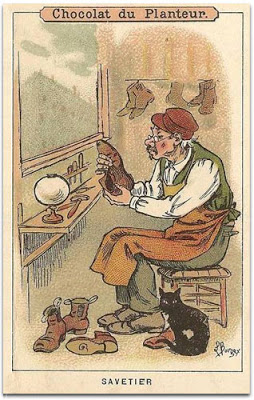 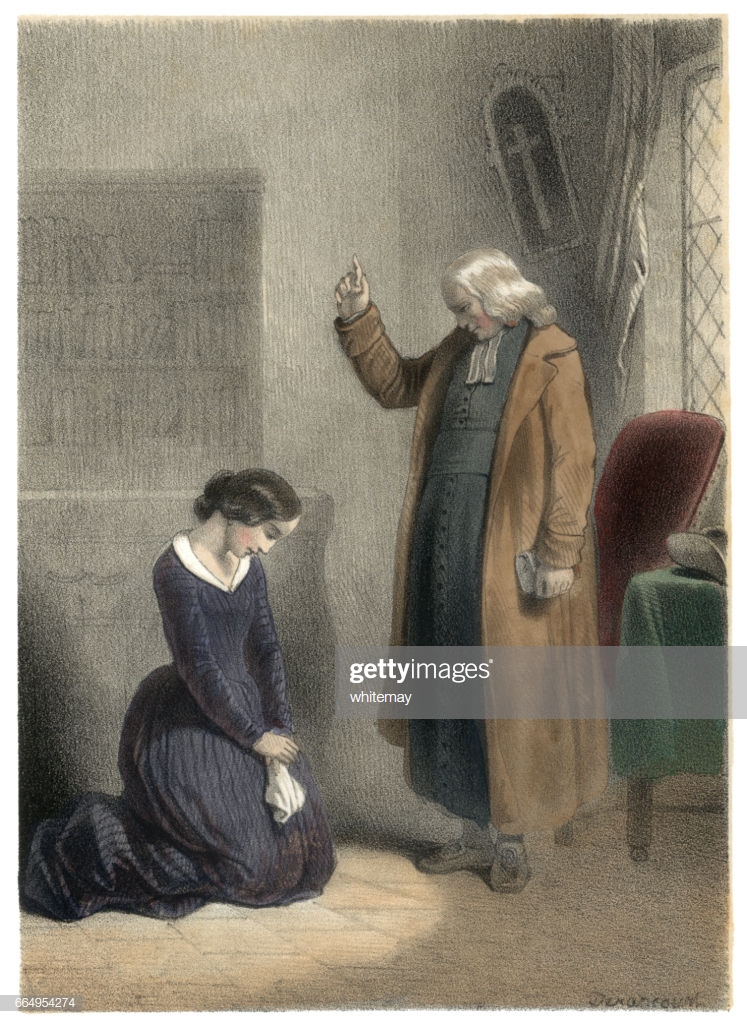 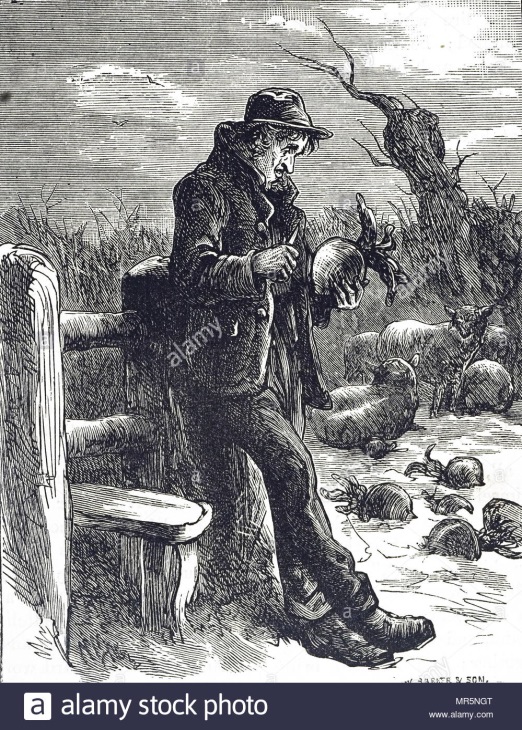 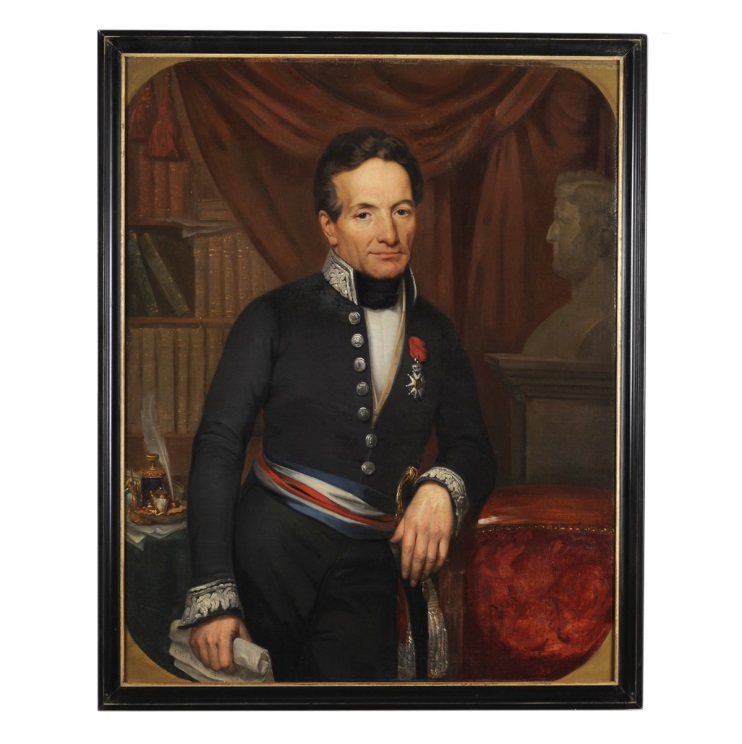                    Le cordonnier                                              Le Prêtre                                                         L’ouvrier                                                    Le préfet … …     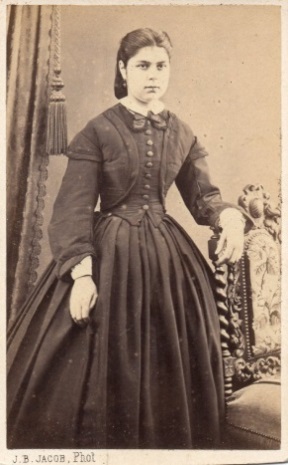 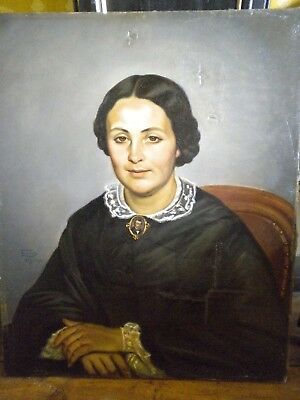 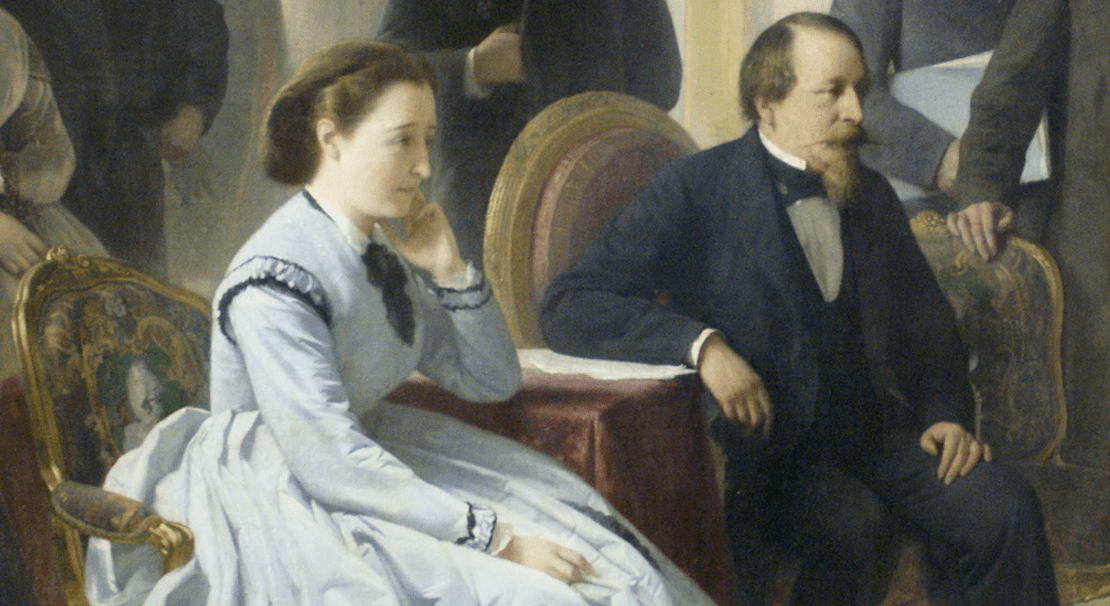                                                                                           Femmes sous Napoléon III     …     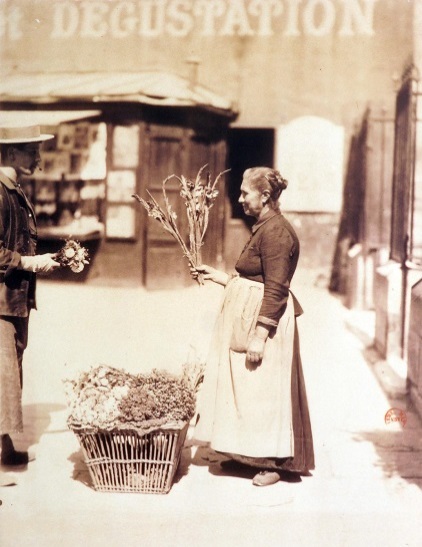 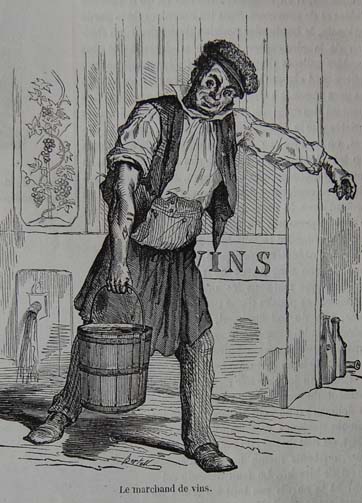 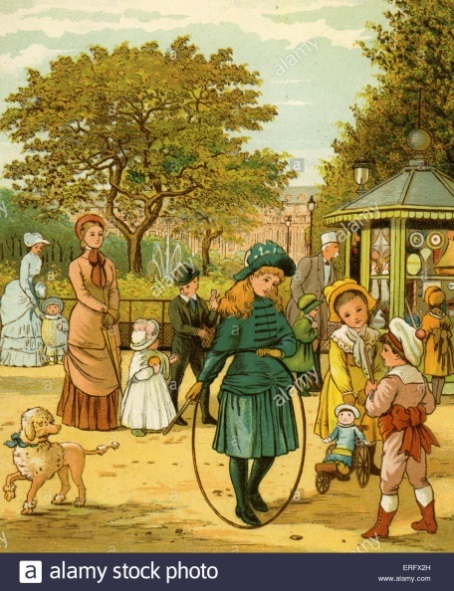 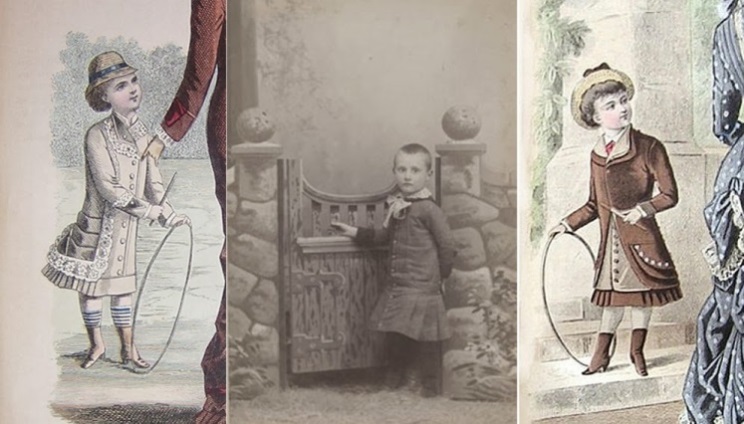                  La fleuriste                                   Le marchand de vin                                                           Enfants jouant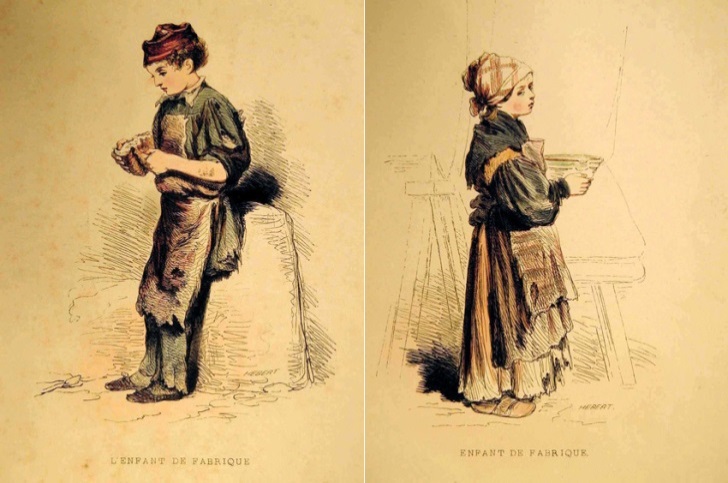 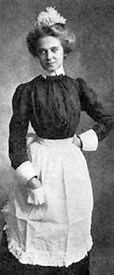 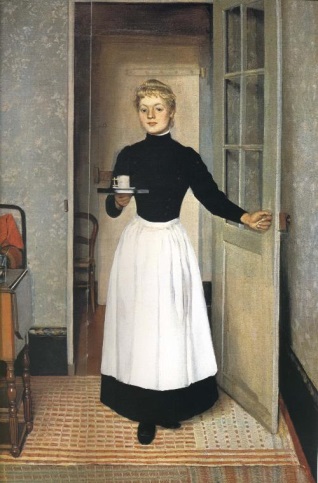 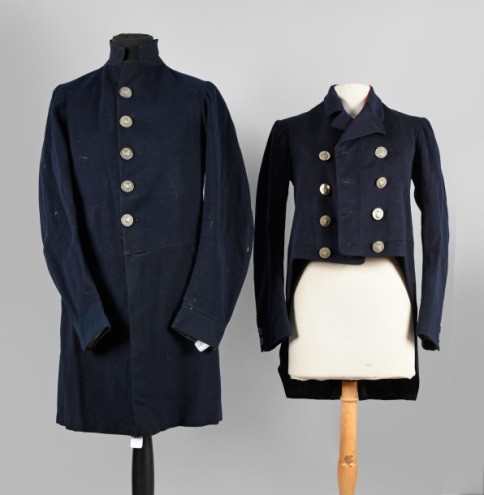                                      Enfants au travail                                                        Servantes                                         Tenues de gens de maisonPapa Jules, un vieux bonhommeCinq petits garçons ou petites filles aimant jouerTrois garnementsUn colporteur Un prêtreUn ouvrier Vidocq = redingote + chapeau haut de formeLes 3 policiers de Vidocq : Le Vicomte – Dacier - Le Surineur = redingote + chapeau haut de formeLe préfet = redingote + chapeau haut de forme + écharpe tricoloreAdjoint du préfet La femme du préfet Le maire = redingote + chapeau haut de forme + écharpe tricoloreL’inventeurLe cordonnierLe boulangerLa mercièreLa bibliothécaire6 danseurs hommes = costume noir + chemise blanche + cravate ou lavallière5 serviteurs ou servantes  = costume noir + chemise blanche Le bijoutierLe marchand de vin2 jongleurs2 magiciens2 marionnettistes1 mendiant